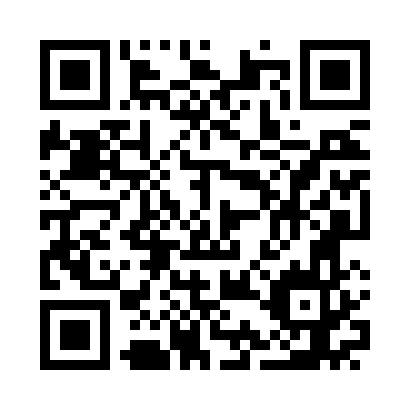 Prayer times for Agliano Terme, ItalyWed 1 May 2024 - Fri 31 May 2024High Latitude Method: Angle Based RulePrayer Calculation Method: Muslim World LeagueAsar Calculation Method: HanafiPrayer times provided by https://www.salahtimes.comDateDayFajrSunriseDhuhrAsrMaghribIsha1Wed4:196:161:246:248:3210:222Thu4:176:151:246:258:3410:243Fri4:156:131:246:268:3510:264Sat4:136:121:246:268:3610:275Sun4:116:111:246:278:3710:296Mon4:096:091:246:288:3910:317Tue4:076:081:246:288:4010:338Wed4:046:071:236:298:4110:359Thu4:026:051:236:308:4210:3710Fri4:006:041:236:308:4310:3911Sat3:586:031:236:318:4510:4112Sun3:566:021:236:328:4610:4313Mon3:546:001:236:338:4710:4514Tue3:525:591:236:338:4810:4615Wed3:505:581:236:348:4910:4816Thu3:485:571:236:358:5010:5017Fri3:465:561:236:358:5110:5218Sat3:445:551:236:368:5210:5419Sun3:425:541:246:368:5410:5620Mon3:415:531:246:378:5510:5821Tue3:395:521:246:388:5610:5922Wed3:375:511:246:388:5711:0123Thu3:355:501:246:398:5811:0324Fri3:345:501:246:408:5911:0525Sat3:325:491:246:409:0011:0626Sun3:305:481:246:419:0111:0827Mon3:295:471:246:419:0211:1028Tue3:275:471:246:429:0311:1129Wed3:265:461:246:429:0311:1330Thu3:245:451:256:439:0411:1531Fri3:235:451:256:449:0511:16